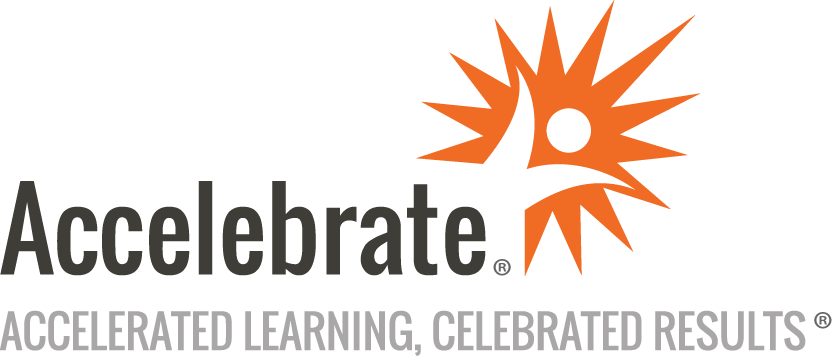 Mastering XSLT 2.0 and XPath 2.0Course Number: XML-122
Duration: 3 daysOverviewAccelebrate's XSLT 2.0 training class teaches developers how to use XPath 2.0 and XSLT 2.0 to transform XML documents into other XML document formats, XHTML, and plain text.PrerequisitesPrior knowledge of core XML tagging syntax, as taught on the first day of Accelebrate's Core XML training class or acquired through experience, is required. Prior knowledge of XML Schema is helpful, but we can adapt the class to any level of prior XML Schema familiarity.MaterialsAll XSLT training students receive comprehensive courseware.Software Needed on Each Student PCThe XML/XSLT editing and transformation environment that your developers will be using after class. If none has been selected, we default to using XMLSpy, for which we can provide an academic license for the duration of the training.ObjectivesUse XPath 2.0 to access XML elements and attributesLoop through XML elementsUse conditionals in XSLT 2.0Create and call templatesWork with multiple XSLTsReference external XML documents via document()Master grouping results with xsl:group (similar to grouping in SQL queries)Build user-defined functions with xsl:functionSpecify data relationships with keysWork with namespacesApply advanced XSLTOutlineXSLT Basics eXtensible Stylesheet LanguageAn XSLT Stylesheet xsl:templatexsl:value-ofWhitespace and xsl:textOutput Types TextXMLHTML and XHTMLXSLT Elements and Attributes xsl:elementxsl:attributeAttributes and Curly BracketsXPath Path Expressions XPath in XSLTXPath ExpressionXPath Terminology Context NodeCurrent NodeContext SizeProximity PositionLocation PathsAxisNode TestPredicateAccessing NodesAbbreviated SyntaxXPath Language Basics XPath FunctionsXPath OperatorsXPath Data TypesXPath Expressions for Expressionsif-then-else ExpressionsFlow Control in XSLT Looping in XSLTSorting with XSLTLooping and SortingConditions with XSLTXSLT Templates, Parameters and Variables xsl:apply-templatesxsl:call-templatePassing ParametersRemoving ContentTemplate ModesTemplate Priority Default PrioritiesAssigning PrioritiesXSLT VariablesMultiple XML and XSLT Documents Including XSLTsImporting XSLTsConflict resolutionThe document() FunctionThe collection() FunctionMultiple Result DocumentsGrouping Grouping by ValueGrouping Adjacent ElementsGrouping by Starting and Ending ElementsRegular Expressions Regular Expression Syntax in XSLTThe xsl:analyze-string ElementBuilt-in Functions that Use Regular ExpressionsUser-Defined Functions The xsl:function ElementFunction Names and ParametersCalling User-Defined FunctionsAdvanced XSLT Techniques Working with Namespaces What Are Namespaces?Declaring Namespaces in XSLTNamespace Declarations and XPath ExpressionsWorking with Keys Key Basics The generate-id() FunctionWorking with Numbered Lists The position() functionxsl:numberOutputting Processing InstructionsCopying Nodes xsl:copyxsl:copy-ofTying It All Together Workshop: Sharing data and transforming it for the WebConclusion